‘This quirky oasis of a theatre is a charming hidden gem in South London.’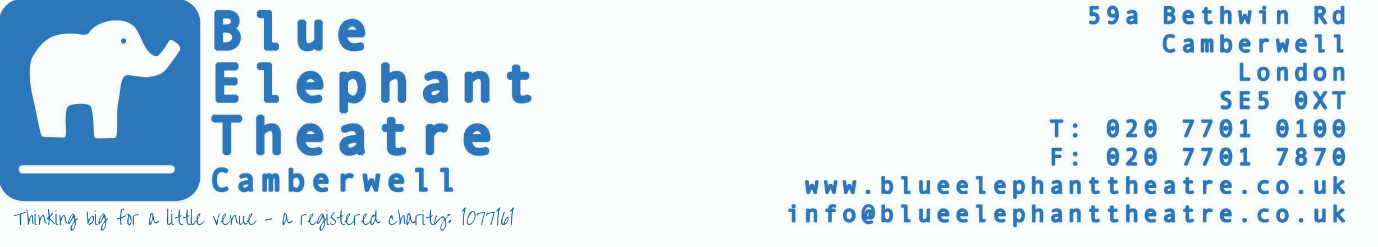 Everything TheatreDear Applicant,Thank you for your interest in this important role at the Blue Elephant Theatre, well described by Everything Theatre as a ‘charming hidden gem’ providing an oasis of creativity and imagination at the heart of Camberwell. Please see below some images of our recent and current work.The Executive and Co-Artistic Director role has wide-ranging responsibilities in this small but exciting organisation: everyone who works at the Blue Elephant has an impact and makes a contribution to its future, but especially the holder of this post. For more information about this see the note from the current holder of the post at the end of the job description.Despite the temporary nature of the post the Trustees aim to support the successful applicant to make this role their own and assist them in making their own contribution.We hope this appeals to you and we look forward to reading your application.Best wishes,Chris Lawrence,Chair of Trustees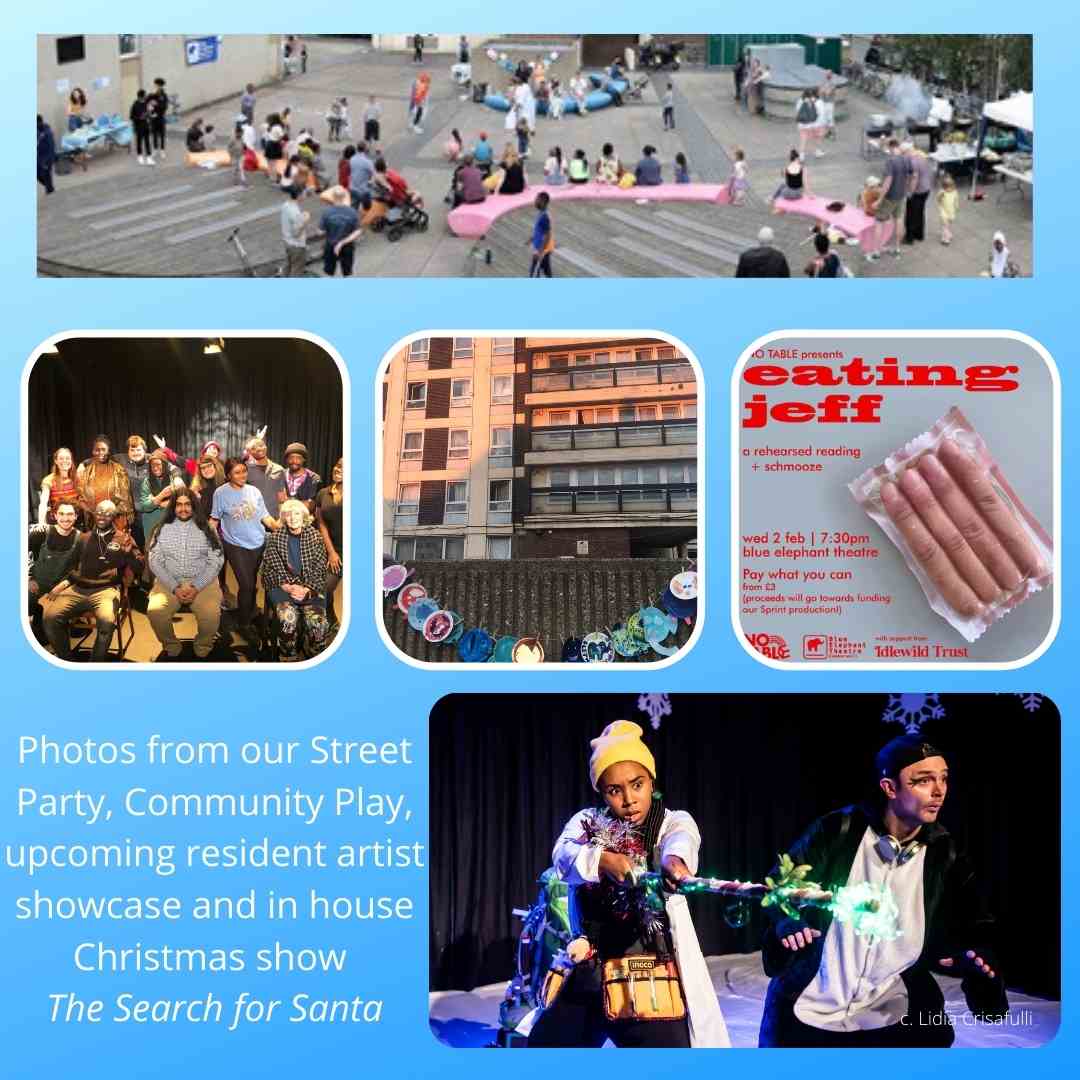 Blue Elephant Theatre Job Description:Executive & Co-Artistic DirectorOpened in 1999, the Blue Elephant Theatre is a vibrant arts venue that aims to widen access to creative opportunities. We have vibrant and engaging professional and participation departments and aim to link up both as often and meaningfully as possible. BET became an NPO in April 2018 and has been supported by Southwark Council since it opened. Our work with young people has received significant funding from BBC Children in Need for over a decade, supporting young people in the local community to increase their self-confidence, self-belief and social skills. We support emerging and independent artists as they create and present new work, offering creative, marketing and fundraising support as well as in kind rehearsal space and box office splits. We programme work across art forms but particularly theatre, dance and comedy and have a focus on developing shows for young people. Executive & Co-Artistic Director (Maternity Cover)Nature of the postThis is a vital role within the organisation, with responsibility for day to day management and strategic leadership of the theatre, in collaboration with the Participation & Co-Artistic Director. Contract: One year full time fixed term contract from March 2022 to March 2023Salary:  £31,200 grossHours:  37.5 hours p.w. Holiday:  28 days p.a. (including public and bank holidays)Reporting to: Board of Trustees First Round Interviews: Tuesday February 15th – during daytime hours. These interviews will be held via ZoomSecond Round Interviews: Friday February 18th – between 10am and 4pm. These interviews will be held in person at Blue Elephant Theatre.Closing date for applications: Feb 10th at middayDuties and ResponsibilitiesThe Executive & Co-Artistic Director is responsible for ensuring the following takes place:The artistic programming of the venue and supporting the artists we work withThe day to day effective management of the theatre, including ensuring compliance with health & safety requirementsHR management and line-management of staff members including General Manager, Deputy Theatre Manager, Duty Managers, Technicians, interns and volunteersCompliance with all legal duties and obligations under our memorandum as a company and charityThe financial and administrative operations of the theatre, including setting the annual budget & reporting to trusteesFundraising and reporting for core, production, project and capital costsBuilding and maintaining relationships with stakeholders & industry & community contactsMarketing and PR activities of the venueVenue Management & Health & SafetyWhile much of the day to day procedures of Venue Management are delegated to the General Manager, the Executive & Co-Artistic Director is responsible for overseeing that the work is done and managing capital projects and plans. This includes:Liaising with theatre users Acting as Key holder and ensuring that arrangements are in place to open up and lock up for all users of the space Line-managing technicians to ensure smooth running of get-ins and get-outs of the theatre and gallery Ensuring that health and fire safety procedures are adhered to at all times and risk assessments are carried outEnsuring all licences and insurance are valid and regular maintenance is up to date e.g. entertainment licence, emergency lighting and fire alarmEnsuring the theatre is stocked with necessitiesFinanceOverall management of the theatre’s finances, including day to day management (petty cash, paying invoices, reconciliations etc) and strategic managementCreating the annual budget, cashflow documents and management accounts and other reports for trustees and fundersWorking with BET’s accountants to produce the annual accounts and annual reportSupporting the management of project budgetsManaging specific budgets, as well as the overall budget for the theatreAdministering payroll and liaising with payroll company (unless payroll is taken in house) Personnel & HRSupervising/line-managing front of house, facilities and building staff, technicians, General Manager, Deputy Theatre Manager, volunteers and internsEnsuring all staff members have up to date contracts, induction on starting roles, required training, pension paperwork etcActive involvement in the recruitment of personnel, ensuring opportunities are shared widely and made as accessible as possibleEnsuring rotas for volunteers and front-of-house staff are organisedActively promoting equal opportunities throughout the theatreProvide pastoral support for staff membersProgrammingLeading on programming new productions at BET, working with the Participation Director to choose and support shows which meet our ethos and prioritiesWorking to identify, build and maintain relationships with artists, particularly those based in Southwark and from under-represented backgroundsEnsuring the theatre is in use whenever possibleEnsuring that an ethos of inclusion is in place to coordinate the needs of all departments with regards to space use, eg companies being aware that large sets are impossible as the space has other usersAttending shows and works-in-progress at BET and other venuesProducing & Supporting ArtistsBeing the initial principle point of contact between in-coming companies and the theatre ensuring smooth and continuing relationshipsDelegating work relating to incoming companies to other staff members as much as possible Being Lead Producer on in house work from scratch nights to rehearsed readings to in house productions. This will include in house show Give Me the Sun.Supporting co-productions with marketing, press, fundraising and HR adviceIn collaboration with the Participation Director, ensuring high artistic quality is maintained Ensuring our Artist Network continues to run, sharing opportunities with artists and running events to support themFundingLeading on ensuring BET meets all the conditions and requirements of our NPO funding from Arts Council EnglandDependent on start date, contributing to BET’s application to remain part of Arts Council England’s National Portfolio Organisations from 2023In collaboration with the Participation Director, developing and maintaining relationship with appropriate funding organisations and submit relevant fund applications Ensuring funding offers are accepted in a timely manner, that conditions of funding are met and reports are submitted on timeManaging our project grant from Arts Council EnglandCommunicationsEnsuring that the theatre programme is publicised adequately and appropriately, digitally and in printEnsuring that the website is up to date and accurate and refreshed as and when necessary. The postholder will potentially lead on project-managing the development of a new website.Overseeing all PR work and/or liaising with external press officers and companiesFostering and encourage the building of local audiencesMiscSupporting the strategic development of Blue Elephant Theatre at an exciting time as it expands capacity and output after multiple lockdownsManaging projects as they arise, whether that be capital works or a commissioned project etcOverall responsibility for data management and protection within the organisationBeing Designated Premises Supervisor for the venue Deputising for the Designated Safeguarding LeadSupporting the artistic output of BET as appropriate – this may include running monthly Writers’ Groups and writing or directing our family Christmas showTaking box office bookings over the phone and in person and updating box office systemsSupporting the implementation of BET’s Accessibility Action PlanUndertaking any other duties which need to happenUndertaking front of shifts when necessarySupporting the implementation of BET’s Business plan (including Equality Action Plan & Environmental Action Plan), including its aim to be a safe space which supports the expression of creativity. This safe space is:Somewhere artists can try new ideas, techniques and approaches, cushioned by BET’s support mechanisms.Somewhere local communities, particularly young people, feel safe to express themselves creatively and explore issues troubling them or that arise in their lives. At times, it is a safe space from troubles in their lives and BET staff take safeguarding young people and vulnerable adults extremely seriously.Somewhere inequality, discrimination and bullying is neither tolerated nor ignored. BET aims to set a standard for what it means to be a friendly, collaborative workplace which values employees, artists and other workers within BET alike.Somewhere audiences feel is “for them” regardless of their background and previous familiarity with the arts.The Executive & Co-Artistic Director has a responsibility to maintain and support this safe space. BET is committed to ensuring all employees find BET a safe space to work within and will give any grievances or concerns due attention.The above list is not exhaustive and reasonable duties may be added to it.Person SpecificationEssential:Can demonstrate strong experience working in an arts role(s) with similar responsibilities (three years minimum). You do not necessarily need to have experience in all areas outlined above.Demonstrable interest in/ support of participatory artsStrong track record in fundraising, including Arts Councils project grants, applications to trusts and foundations and securing capital fundingExcellent interpersonal and communication skills, including verbal and written.Excellent numeracy skills and experience of financial managementA desire to champion diversity in the arts and active commitment to make the arts accessible to allStrong administration and IT skillsSome knowledge or experience of responsibility for health & safety practices and/or premises management Experience of working with emerging and/or independent artistsAbility to multi-task and meet numerous conflicting deadlinesDesirable:First aid training within the last three yearsExperience of reporting as an Arts Council NPOKnowledge of best practice and protocols around safeguarding.Premises Licence HolderKnowledge of technical theatreIt would be useful to know if an applicant has had a DBS check or first aid training in the last three years but these are not essential for securing the role, provided you are willing to undergo a DBS check, first aid training and premises licence holder training once appointed.Working days are typically Mondays to Fridays from 10am to 6.30pm with an unpaid lunch break. Weekend and particularly evening work happens frequently. Overtime is not paid but the post-holder is expected to take Time Off in Lieu as far as is possible.The Blue Elephant Theatre welcomes applications from all sections of the community regardless of race, colour, ethnic or national origins, marital status, sex, sexual orientation, disability or religious beliefs. Blue Elephant Theatre is committed to widening access to the arts and when recruiting we reserve the right to guarantee interviews to applicants referred by partner organisations provided they meet the essential criteria and complete an application form.Please note BET's theatre space is wheelchair accessible but our office upstairs is not. We do not want this to deter potential applicants as we would seek to work together to find a practical working solution should the person appointed be a wheelchair user. A note from Niamh (current Executive & Co-Artistic Director):Thanks for considering this role! Blue Elephant Theatre is a very special place with a wonderful team working there. It’s also such a joy to have strong relationships with so many people locally from parents of our young people to TRA members and people who run other charities and organisations. I think that the ideal person for this role will be a people person who enjoys supporting others to reach their potential and sees the arts in a holistic context. Excellent written communication skills are really important as the role involves so many funding applications and writing and editing copy. I started out in this role as maternity cover so we have a good idea of what worked well then and what we want to improve for this handover – above all, we are not looking for someone to be a substitute me! The role has also changed and developed enormously since then and would benefit from someone with better boundaries and ability to say no more…! That said, there’s sometimes no avoiding that this role is responsible for doing whatever needs to be done in the theatre that nobody else is doing. It can be really tough but it’s also incredibly rewarding and I think it’s about to be a very exciting time with all the new plans we have.To apply, please fill out the application form below. Applications should be emailed to recruitment@blueelephanttheatre.co.uk. If you have any questions or would like a more accessible way of applying, please email info@blueelephanttheatre.co.uk or call 02077010100.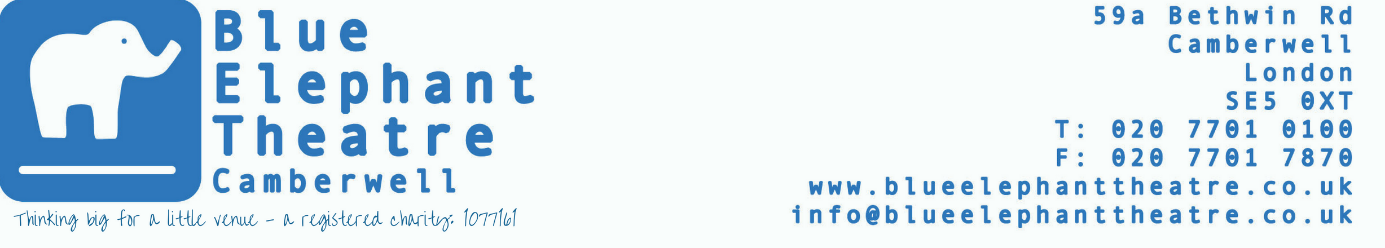 Executive & Co-Artistic Director (Maternity Cover) Application FormPlease complete the form below and send it to recruitment@blueelephanttheatre.co.uk by midday on February 10th. Please follow this link to complete a monitoring form which is also requested by February 10th. Name:Address:Phone number:Email address:Have you the right to work in the UK?EducationPlease give details of your formal education, i.e. any schools and college/university you attended (You can also attach a CV instead to give these details)Do you have any other relevant training/skills?Relevant work experiencePlease begin with your current or most recent employment. Please include any volunteering or work experience that you feel is relevant. (You can also attach a CV instead to give these details)Do you need to give notice before beginning this new job?If so, how long is the notice period?Statement: Please write a statement of up to 1000 words, with reference to the person specification and job description, explaining why you feel you are suited to the position Is there anything else you wish us to know about your application? Please also let us know if the interview dates (February 15th on Zoom & February 18th at Blue Elephant Theatre) are difficult for you.RefereesPlease provide names and addresses of two references, one of whom should be your current or most recent employer. Please indicate if references may be taken up prior to a job offer.Should you be invited to interview do you have any access requirements? If so, please detail:Under the Rehabilitation of Offenders Act 1976, are there any convictions which you are required to disclose?DeclarationI declare that the information contained in this application is correct to the best of my knowledge and understand that any false statement may result in my application being withdrawn or my appointment being terminated.  Signed:								Date:DatesEstablishmentCourses/SubjectsQualification/GradesName & Address of Employer   Title of Role and Duties     DatesPart-time/Full-timeReferee OneReferee TwoCan be contacted prior to job offer? Y/NCan be contacted prior to job offer? Y/N